«УТВЕРЖДАЮ»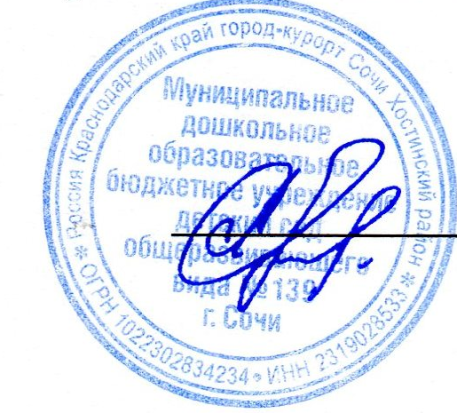 Заведующий МДОБУ д/с №139 ____________ С. Г. ПрудниковаГрафик    аттестации педагогических кадров МДОБУ д/с  139№п/пФ.И.О.педагогаДолжность Образование/наименование окончание учебного заведения/Категория,год присвоенияСрок прохождения КПКПрудникова Светлана ГеннадьевнаЗаведующийВысшее, Соч.РГПУ им. Герцена, 1996 г.2020 г.Десятерик Юлия ЕвгеньевнаЗам. зав. ВМР, воспитательВысшее, ТГПИ, 1997 г.2017 г.ЕрёменкоОксана ПетровнаЗам. зав.  ВМР, воспитательВысшее, Армавирский ГПИ, 2002г. Соответствие занимаемой должности,2014г.2017 г.Хвостова СветланаНиколаевнаВоспитатель Высшее,Армавирский ГПИ, 2001г.Соответствие занимаемой должности, 2016г. 2019 г.ЯшечкинаВиктория ГелиевнаВоспитательСреднее- профессиональное,Харьковское педагогическое училище 1991г.Соответствие занимаемой должности, 2014г. 2020 г.Конькова Ирина ЛеонидовнаВоспитательВысшее,ГОУ ВПО им. Витуса Беренга, 2008 г.2018 г.ТолбатНаталья АнатольевнаВоспитательСредне-специальное,Приморское краевое культпросвет училище, .Соответствие занимаемой должности, 2014г. 2020 г.Барчан Карине ХамидовнаМузыкальный руководительСредне-специальноеПетропавловское муз.училище, 1987г.Соответствие занимаемой должности, 2014г. 2017 г.ГолоктееваТатьяна ЮрьевнаИнструктор по физической культуреСредне-специальное Магнитогорский ГКП, 2005г2018 г.Капарова ЖазгулРаимбердиевнаВоспитательВысшее, Жалал-Абадский ГУ 1998г. 2019 г.Кононович Елена СтаниславовнаПедагог-психологВысшее,ФГБ ОУ СГУ Университет, 2016 г.2018 г.Панфилова Мария ВасильевнаВоспитательВысшее,ФГБ ОУ Омский государственный пед. университет, 2007 г.Первая квалификационная категория, 2015 г.2018 г.Иванова Ольга ВладимировнаВоспитательНовокузнецк ГОУ ВПО Кузбасская государственная педагогическая академия, 2008 г.Первая квалификационная категория, 2013 г.2019 г.Беленева Вера ИвановнаВоспитательСредне-специальное,Сочинское мед.училище, 1974 г.Соответствие занимаемой должности, 2014 г.2017г.Буржалиева Гульнара ЯмудиновнаВоспитательВысшее,Ставропольский ГПИ, 2003 г.2018 г.